24 avril 2013 04.00 CETLes nouvelles jumelles numériques de Sony sont plus compactes, plus légères et résistantes à la pluie et aux poussièresL’idéal pour les sports, les voyages et l’observation de la nature par tous les tempsDésormais 30 % plus compactes et plus légères que l’ancien modèle, avec un nouveau design résistant aux intempériesZoomez en douceur d’une vue grand-angulaire de 0,8x jusqu’aux superbes gros plans au grossissement de 25xObservez clairement votre sujet avec le viseur OLED lumineux et très contrastéÉvitez le flou de bougé avec la stabilisation Optical SteadyShot Active ModeLa mise au point automatique poursuit votre sujet de façon claire et nette, même pendant un zoomAppuyez sur un bouton pour enregistrer des séquences vidéo très détaillées en mode Full HD, voire même en 3DSaisissez l’instant avec des photos numériques très nettes de 20,4 mégapixels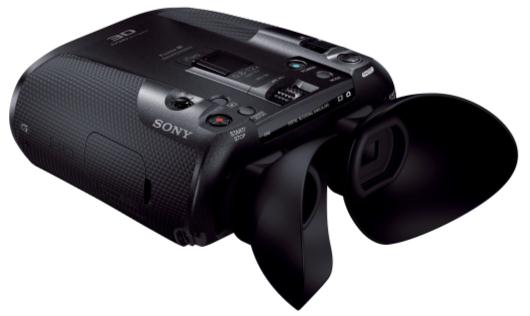 Emportez moins de matériel et capturez plus d’images lors de votre prochaine randonnée. Les nouvelles jumelles numériques DEV-50V de Sony offrent une vue sensationnelle en plan rapproché des oiseaux et des animaux en pleine nature, mais aussi des scènes de sports et de voyages. Pendant vos observations, vous pouvez d’une simple pression sur un bouton saisir un oiseau magnifique, une loutre farouche ou un pic montagneux lointain pour obtenir des photos nettes et piquées et des vidéos en HD époustouflantes.Désormais 30 % plus légères que les modèles précédents, ces jumelles résistantes aux projections1 et aux poussières2 seront votre fidèle compagnon de voyage, que vous partiez parcourir des collines humides ou des plages de sable fin.Une journée active en pleine nature suppose normalement d’emporter une lunette d’observation, des jumelles et un appareil photo numérique avec un gros téléobjectif. Mais avec les jumelles DEV-50V, vous pourrez observer la nature en gros plan, prendre des photos impressionnantes et enregistrer des séquences vidéo fluides et stables... tout cela sans matériel supplémentaire.Scrutez les environs immédiats pour repérer votre sujet, puis zoomez en douceur pour vous concentrer sur un oiseau ou un animal éloigné. Le nouveau viseur électronique XGA OLED Tru-Finder offre une résolution4 et un contraste améliorés pour produire des images nettement plus claires. Même lorsque vous zoomez au maximum, le système de stabilisation d’image Optical SteadyShot Active Mode3 garantit la stabilité et l’absence de flou des sujets pour vous aider à identifier facilement votre nouvelle découverte.Contrairement aux jumelles classiques, il n’est pas nécessaire de procéder continuellement à des mises au point manuelles au fil des changements de scènes. Avec la mise au point automatique rapide et précise, tout ce que vous observez reste bien net, même lorsque vous zoomez ou quand votre sujet se déplace rapidement.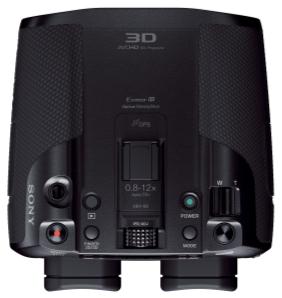 Avec des jumelles ordinaires, il est souvent difficile d’observer et de faire une mise au point précise quand la pénombre s’installe. La luminosité du viseur électronique sur les jumelles DEV-50V est amplifiée par la fonction d’hypergain récemment mise au point pour faciliter les observations par faible luminosité, ce qui vous aide à observer plus clairement un hibou timide au crépuscule. L’hypergain produit un accroissement électronique de la luminosité dans le viseur de façon à faciliter le repérage et le cadrage du sujet même en conditions de faible éclairage.Qu’y a-t-il de plus rageant lorsqu’on vient de faire une découverte fantastique et qu’ensuite, le temps de farfouiller dans le sac pour sortir l’appareil photo, on constate que l’instant crucial est déjà passé? Avec les jumelles DEV-50V, vous pourrez facilement saisir l’instant fugace pour la postérité. Appuyez sur le déclencheur et prenez des photos nettes et détaillées dans une résolution de 20,4 mégapixels. Ou bien enfoncez le bouton d’enregistrement judicieusement placé et enregistrez sans plus attendre une séquence vidéo intense en Full HD. Et puisque les jumelles intègrent deux objectifs, deux capteurs d’image et deux processeurs d’image totalement séparés, vous pouvez aussi filmer en 3D: l’idéal pour visionner vos reportages sur un téléviseur 3D.De retour à la maison, raccordez les jumelles à votre téléviseur et partagez les meilleurs moments de la journée dans une résolution HD époustouflante. Vous pouvez aussi glisser la carte mémoire dans votre PC ou votre cadre photo et revivre vos meilleurs souvenirs.Prix conseillé (TVA et recupel comprises)DEV-50	2.100 EUR	début juin 2013Caractéristiques principales1	Équivalent au niveau 5 de protection JIS/IEC (IPX5) selon des essais menés en usine2	Équivalent au niveau 4 de protection JIS/IEC (IPX4) selon des essais menés en usine3	Le système Optical SteadyShot Active Mode est deux fois plus efficace que le système Optical SteadyShot ordinaire4	Comparativement aux modèles DEV-3 et DEV-5 de Sony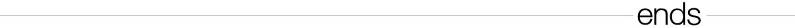 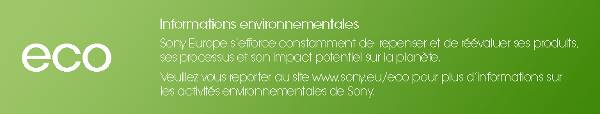 Contact consommateursCustomer Information Center – 070 222 130Contact pressePr-ide - Arne Van Ongeval – 02 792 16 53 – sony@pr-ide.beSony Belgium – Ann Glorieus – 02 724 19 21 - ann.glorieus@eu.sony.comSonyOffrant une expérience de divertissement intégrée grâce à son large assortiment allant de l’équipement électronique, téléphonie, musique, films, gaming au Sony Entertainment Network, Sony se positionne parmi les plus grandes marques du divertissement. Sony est réputée pour ses produits audiovisuels, quels soient grand public ou des solutions professionnelles tels que le téléviseur LCD haute définition (HD) BRAVIA™, l’appareil photo numérique Cyber-shot™, le camescope Handycam®, “” (prononcé alpha) reflex numérique, Xperia™ Tablet et le lecteur MP3 WALKMAN®. Tout le monde connaît également les ordinateurs Sony VAIO™ et les équipements 3D HD professionnels.Surfez vers www.sony-europe.com pour plus d’informations sur Sony Europe et vers www.sony.net pour plus d’informations sur Sony Corporation. Vous trouverez les informations européennes pour la presse sur presscentre.sony.eu.“Sony” “WALKMAN”, “VAIO”, “Cyber-shot”, “Handycam”, “”, “BRAVIA” et “Xperia” sont des marques déposées ou des marques de Sony Corporation. Toutes les autres marques ou marques déposées appartiennent à leurs propriétaires respectifs.Dénomination du modèleDEV-50VFormat d’enregistrement vidéo2D HD: MPEG-4 AVC/H.264  compatible format AVCHD Ver.2.0 
3D HD: MPEG-4 MVC/H.264  compatible format AVCHD Ver.2.0 Résolution vidéo2D HD: 1920x1080/60p, 50p (PS), 1920x1080/60i, 50i (FX,FH), 1440x1080/60i, 50i (HQ, LP)
3D HD: 2x 1920x1080/60i, 50iRésolution efficace max. en mode photo20,4 mégapixelsObjectifDouble objectif Sony G Lens™Capteur d’imageDouble capteur CMOS 1/3,91 ” Exmor R™ Stabilisation d’imageStabilisation d’image Optical SteadyShot™ Active Mode
[grand angle (3D) / du grand angle au téléobjectif (2D)]Type de viseurXGA OLED Tru-FinderViseur Réglage de dioptrie: Oui (-3.5 à +3.5)
Champ visuel apparent: 36.9° (16:9)
Distance entre pupilles: 55 – 75 mmPlage de grossissement 0,8-12x (2D avec zoom numérique désactivé)/0,8-25x (2D avec zoom numérique activé)/0,5-6x (3D)GPS Oui (sans affichage de cartes)InterfacesSortie HDMI, port Multi/Micro USBHaut-parleurMonoSupports d’enregistrement compatiblesMemory Stick PRO Duo ™ (Mark 2)/Memory Stick XC-HG Duo™/Memory Stick PRO-HG Duo™,
SD/SDHC/SDXC (Classe 4 ou supérieure)
(pas de mémoire interne)Résistance aux intempériesRésistance à l’humidité équivalente au niveau 5 de protection JIS/IEC (IPX5) selon des essais menés en usine.
Résistance aux poussières équivalente au niveau 4 de protection JIS/IEC (IPX4) selon des essais menés en usine.Durées d’enregistrement et de lecture (carte de mémoire de 32 Go) (2 canaux)2D HD PS: environ 2 h 30
2D HD FX: environ 3 h 00
2D HD FH: environ 4 h 05
2D HD HQ: environ 7 h 20
2D HD LP: environ 12 h 50
3D HD
3D: environ 2 h 30Poids (approx.)765 g (unité principale seule)Dimensions (approx.)148,5 mm x 72,5 mm x 157,5 mmAccessoires fournisŒilleton élargi, bouchon d’objectif, cordon d’alimentation, étui de transport, câble HDMI (micro), câble Micro USB, bouchon de viseur, dragonne tour de cou, manuel d’utilisation, batterie NP-FV70, adaptateur secteur 